Институт мировой литературы им. А.М. Горького РАНОтдел русской литературы конца XIX – начала XXв.,Отдел русской классической литературы,Отдел новейшей русской литературы и литературы русского зарубежья,Отдел классических литератур Запада и сравнительного литературоведения,Совет молодых ученых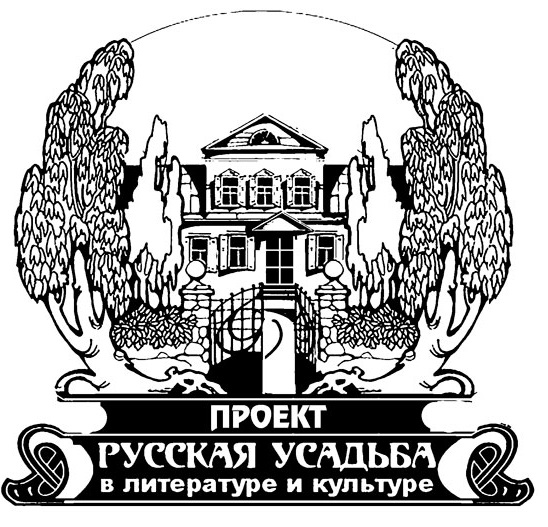 Четвертоезаседание междисциплинарного научного семинара«Русская усадьба в диалоге наук»«Практика ведения усадебного хозяйства и ее отражение в художественной литературе»Финансовая поддержка Российского научного фонда (проект № 18-18-00129)Москва, 25 февраля 2020 г.ПРОГРАММА16.30 –18.3016.30 – 16.40О.А. Богданова (ИМЛИ РАН). Вступительное слово: открытие четвертого заседания Междисциплинарного научного семинара «Русская усадьба в диалоге наук» по проекту РНФ «Русская усадьба в литературе и культуре: отечественный и зарубежный взгляд» (регламент 10 мин.).16.40 – 16.50Л.К. Ражина (ИМЛИ РАН). Аспекты изучения экономической составляющей русской усадьбы в литературе (регламент 10 мин.).16.50 – 17.50Д.Б. Ойнас (Президент делового клуба «Наследие и экономика», вице-президент Национального фонда «Возрождение русской усадьбы»). Практика современного использование усадебно-парковых комплексов. Капитализация символического ресурса усадьбы.17.50 – 18.30Дискуссия и обсуждение перспектив сотрудничества литературоведов ИМЛИ РАН и экспертов в сфере управления культурными объектами.Приглашаются все желающие.Адрес: Институт мировой литературы им. А.М. Горького РАН,Москва, Поварская ул., 25а, комната №13.Проезд: м. Баррикадная, Арбатская.Со всеми вопросами просьба обращаться к ответственному за проведение семинараЛюбови Константиновне Ражиной lubavina@yandex.ru